ПчеловодствоАнтимиров, С. Приоритетные направления развития пчеловодства / С. Антимиров // Пчеловодство. – 2017. – № 4. – С. 3-5.По материалам состоявшейся с 1 по 4 марта 2017 г. в Никитском ботаническом саду IV Международной научно-практической конференции "Роль биоразнообразия пчелиных в поддержании гомеостаза экосистем".Аспекты стратегии развития пчеловодства в России / Л. В. Прокофьева [и др.] // Пчеловодство. – 2017. – № 3. – С. 6-7.В статье показана динамика развития пчеловодства в России за последние 5 лет, установлены приоритеты по формированию показателей численности и продуктивности пчелиных семей по федеральным округам страны. Обозначены векторы стратегии развития отрасли на примере регионов развитого пчеловодства.Астафьев, Н. О практике привлечения пчеловодов к ответственности / Н. Астафьев // Пчеловодство. – 2017. – № 4. – С. 50-52.Астафьев, Н. Пчелы во времена Ветхого Завета, Древней Руси и Российской империи / Н. Астафьев // Пчеловодство. – 2017. – № 1. – С. 62-63.Астафьев, Н. Кто защитит права пчеловодов? : [юрид. консультация] / Н. Астафьев // Пчеловодство. – 2017. – № 1. – С. 38-40.Верещака, О. Международная научно-практическая конференция "Пчела и человек" / О. Верещака, С. Антимиров // Пчеловодство. – 2017. – № 3. – С. 3-6.С 17 по 18 февраля 2017 г. в Москве в Доме науки ФГБНУ «Всероссийский НИИ садоводства и питомниководства» (ФГБНУ «ВСТИСП») прошла 4-я Международная научно-практическая конференция «Пчела и человек». Ее организаторами выступили Союз «Пчеловодство», ЗАО «Агробиопром», ФГБНУ «НИИ пчеловодства», Секция «Пчеловодство» РИА, ФГБНУ «ВСТИСП» при поддержке профильных комитетов Госдумы, Совета Федерации и МСХ РФ.Влияние температуры на коэффициент трения пчелиного сота о нержавеющую сталь / В. Ф. Некрашевич [и др.] // Пчеловодство. – 2017. – № 2. – С. 42-43.В статье приведена методика определения коэффициента трения пчелиного сота о нержавеющую сталь, а также представлена графическая зависимость влияния температуры куска сота, заполненного пергой, на его коэффициент трения о нержавеющую сталь.Медведев, И. А. Спасите шмелей / И. А. Медведев // Пчеловодство. – 2017. – № 4. – С. 40-42.Морева, Л. Я. Монофлорные и полифлорные меды юга России / Л. Я. Морева, М. А. Овчинникова // Пчеловодство. – 2017. – № 4. – С. 54-55.Представлены результаты анализа монофлорных и полифлорных медов из Краснодарского края.Наумкин, В. П. Пчеловодные термины у разных народов / В. П. Наумкин // Пчеловодство. – 2017. – № 1. – С. 64-65.Многие народы, населяющие территорию современной России и соседствующие с ней земли, также занимались пчеловодством. Переселяясь, они брали с собой пчеловодные инструменты и распространяли знания о крылатых труженицах. В таблицу, составленную автором статьи на основании данных справочной литературы, Интернета и советов специалистов, вошли наиболее распространенные пчеловодные термины, употребляемые разными народами.Шишкина, В. В. Путь к стабильному развитию пчелиных семей в Тюменской области / В. В. Шишкина, С. А. Пашаян // Пчеловодство. – 2017. – № 1. – С. 10-11.Рассмотрен годовой цикл развития пчел и определены оптимальные сроки получения дополнительных пчелиных семей с целью улучшения отрасли.Биология пчелАдаптивное действие 10-ГДК и 9-ОДК на пчелу при нейроинтоксикации имидаклопридом / Л. Р. Гайфуллина [и др.] // Пчеловодство. – 2017. – № 2. – С. 15-16.Изучено последовательное действие на жизнеспособность рабочих пчел имидаклоприда и компонентов маточного молочка и «маточного вещества» (10-гидрокси-2Е-деценовой и 9-оксо-2Е-деценовой кислот). Показано, что они снижают негативный эффект имидаклоприда, увеличивая среднюю и максимальную продолжительность жизни пчел.Гулов, А. Н. Выращивание трутней для инструментального осеменения / А. Н. Гулов // Пчеловодство. – 2017. – № 1. – С. 16-17.Изучен способ выращивания трутней для инструментального осеменения пчелиных маток. Отмечена динамика половой потенции половозрастных трутней по периодам активного сезона.Еськов, Е. К. Акустические и электрические сигналы связи пчел / Е. К. Еськов // Пчеловодство. – 2017. – № 1. – С. 12-15.Пчелы в системе оповещения о расстоянии до цели полета используют пульсирующий звуковой сигнал, длительность которого определяется затратами крыловой мускулатуры на полет. Этот и другие звуковые сигналы пчелы воспринимают быстроадаптирующимися трихоидными сенсиллами. Электростатически заряженных сигнальщиц мобилизуемые пчелы опознают и поддерживают дистанцию, необходимую для восприятия акустических сигналов, ориентируясь по силе притяжения антенн. Наряду с акустическими и электрическими сигналами в контакте между танцовщицами и мобилизуемыми ими пчелами используются трофические контакты и запах корма. Трофический контакт позволяет мобилизуемым пчелам определить качество корма, обнаруженного сигнальщицей, а его запах используется при подлете к цели для выявления ее среди других потенциальных источников корма. Это способствует снижению затрат времени и энергии пчел на добывание корма.Еськов, Е. К. Изменчивость размеров, жилкования и ассиметричности крыльев у пчел / Е. К. Еськов, М. Д. Еськова // Пчеловодство. – 2017. – № 4. – С. 26-29.Изменчивость строения, симметричности и размеров крыльев зависит от условий развития пчел в период, предшествующий стадии имаго. При развитии пчел в оптимальных условиях снижается вероятность возникновения аномалий жилкования крыльев. В течение жизни на стадии имаго элиминируются преимущественно особи, у которых размеры крыльев отличаются от средней нормы. Симметричность крыльев по размерам и строению сцепляющих аппаратов у пчел возрастает с их приближением по этим морфометрическим признакам к средней норме. Зависимость дискоидального смещения от температуры исключает использование этого признака для внутривидовой дифференциации медоносной пчелы.Еськов, Е. К. Секреция и восприятие пчелами пахучих веществ / Е. К. Еськов, М. Д. Еськова // Пчеловодство. – 2017. – № 2. – С. 17-19.Рассмотрены химическая сигнализация и пространственная ориентация пчел, основанная на использовании собственных пахучих выделений и запахов объектов внешней среды. Показано, что запах, ассоциируемый с кормом, используется пчелами-фуражирами в качестве локального ориентира. В отличие от этого феромоны, выделяемые пчелами у обильных источников корма, обладают аттрактивностью для других пчел-фуражиров. Рецепторы, реагирующие на изменение содержания в воздухе водяных паров и диоксида углерода, используются пчелами для контроля и регуляции внутригнездового микроклимата.Jaron, J. Вывод и замена маток / J. Jaron // Пчеловодство. – 2017. – № 2. – С. 65-66.Крылов, В. Н. Липиды и жирные кислоты маточного молочка / В. Н. Крылов, С. С. Сокольский // Пчеловодство. – 2017. – № 1. – С. 46-48.Пономарев, А. Г. Что происходит с пчелами? : [о поведении пчелиных семей] / А. Г. Пономарев // Пчеловодство. – 2017. – № 3. – С. 36-38.Савушкина, Л. Н. Условия производства качественных пчелиных маток / Л. Н. Савушкина, А. В. Бородачев // Пчеловодство. – 2017. – № 3. – С. 12-15.Предложена технология производства пчелиных маток, учитывающая биотические, абиотические факторы воздействия на личинок и обязывающая применять научно обоснованные приемы воспроизводства маток.Седой, И. М. Тепловое взаимодействие в клубе : [о теплообмене в улье] / И. М. Седой // Пчеловодство. – 2017. – № 2. – С. 35.Скворцов, А. И. Получение биологически полноценных плодных маток в нуклеусах / А. И. Скворцов, И. Н. Мадебейкин, М. Г. Гиниятуллин // Пчеловодство. – 2017. – № 4. – С. 23-25.Статья посвящена производству плодных пчелиных маток в нуклеусном парке, удаленном на 3 км от основной пасеки. Результаты исследований показали, что на матковыводных пасеках Чувашии целесообразно использовать утепленные пенопластом пятирамочные двухместные нуклеусные ульи на рутовскую рамку 435х230 мм и рамку 300х435 мм системы Левицкого. нуклеусные ульи рекомендуется расширять на небольших лесных полянах с богатым биоразнообразием нектаропыльценосной флоры.Разведение и племенное делоБрандоф, А. З. Проблемы сохранения темной пчелы / А. З. Брандоф, М. М. Ивойлова // Пчеловодство. – 2017. – № 1. – С. 66-67.Представлен обзор докладов, прозвучавших на конференции SICAMM в г. Люнетрен (Нидерланды), об особенностях темной (среднерусской) пчелы и возможностях ее сохранения в странах Европы, в том числе и Скандинавии.Зависимость плодовитости маток от дозы йода в подкормках пчелиных семей / Е. К. Еськов [и др.] // Пчеловодство. – 2017. – № 3. – С. 16-17.Изучено влияние дигидрокверцетина (ДКВ) и разных доз йода в подкормках пчелиных семей на репродуктивную функцию маток. Установлено, что йодосодержащий препарат «Прост» (1 мг препарата «Прост» содержит 7 мкг йода) при суточной дозе 0,05 мг/кг живой массы пчел соответствует по эффективности 0,4 мг/кг ДКВ. Увеличение суточной дозы препарата «Прост» в 50 раз влияет на повышение плодовитости маток примерно в 1,3 раза. В теле пчел относительно большое количество йода аккумулируется в ректумах, что, очевидно, сопряжено с его удалением из организма с экскрементами. Повышение насыщения йодом корма, потребляемого пчелами, отражается на его увеличении во всех трех отделах тела и ректумах.Идентификация пчел Енисейского района Красноярского края по экстерьерным признакам / А. А. Люто [и др.]. // Аграр. науч. журн. – 2016. – № 12. – С. 19-23.Kaloc, J. Создание новых пчелиных семей с помощью отводков / J. Kaloc // Пчеловодство. – 2017. – № 2. – С. 64-65.Каскинова, М. Д. Маркер-опосредованная селекция медоносных пчел / М. Д. Каскинова, А. В. Поскряков, А. Г. Николенко // Пчеловодство. – 2017. – № 2. – С. 12-14.Рассмотрены основные хозяйственно полезные признаки медоносной пчелы (гигиеническое и фуражировочное поведение) и молекулярно-генетические маркеры, сцепленные с указанными признаками. Селекция при помощи данных маркеров затруднена из-за особенностей биологии медоносной пчелы, однако некоторые маркеры уже получены. Их необходимо проверить на нескольких популяциях медоносных пчел для подтверждения эффективности.Маннапов, А. Г. Мобилизационная активность пчел новых линий карпатской породы по сбору нектара / А. Г. Маннапов, О. А. Антимирова, В. В. Ляхов // Пчеловодство. – 2017. – № 2. – С. 8-9.Рабочие особи вновь созданных линий карпатских пчел не уступают по чувствительности к концентрациям сахара в сиропе исходным формам и значительно превосходят среднерусских пчел по данному показателю. При этом серые горные кавказские пчелы уступают по чувствительности к концентрации сахара в сиропе лишь незначительно: их фиксировали у кормушек с 11%-ной концентрацией сахара в сиропе. При использовании в качестве аттрактанта медовой сыты была установлена схожая закономерность. Однако уровни численных значений прилетающих за нектаром пчел-сборщиц были выше по сравнению с данными в опыте с сахарным сиропом.Оценка фенотипической структуры и морфологических аномалий Apis mellifera бурзянской популяции среднерусского подвида / Ф. Г. Юмагужин [и др.] // Пчеловодство. – 2017. – № 3. – С. 18-21.Представлены результаты исследований фенотипической структуры и морфологических аномалий медоносной пчелы бурзянской популяции среднерусского подвида на территории заповедника «Шульган-Таш».Кормление и содержание пчел на пасекеАсмандияров, И. Р. Опыт эксплуатации пенополистирольного улья / И. Р. Асмандияров // Пчеловодство. – 2017. – № 1. – С. 25-26.Астафьев, Н. Ветеринарные правила содержания пчел нуждаются в дополнениях / Н. Астафьев // Пчеловодство. – 2017. – № 2. – С. 38-41.Белов, А. Г. Забытый метод для многокорпусного улья / А. Г. Белов // Пчеловодство. – 2017. – № 1. – С. 26-27.Опыт содержания пчелиных семей по технологии Н. М. Витвицкого.Белозеров, А. А. Выставка ульев. Весенняя ревизия / А. А. Белозеров // Пчеловодство. – 2017. – № 3. – С. 38-41.Белозеров, А. А. Пчеловодство с нуля / А. А. Белозеров // Пчеловодство. – 2017. – № 2. – С. 31-33.В статье изложены основные проблемы при организации пчеловодства.Воробьев, В. Человек, пчела и клещ : [термообработка пчелиных семей от варроатоза] / В. Воробьев // Пчеловодство. – 2017. – № 1. – С. 29-30.Геометрическая модель пчелиного улья с теплофизическими характеристиками / С. В. Оськин [и др.] // Агротехника и энергообеспечение. – 2017. – Т. 2. № 14 (1) – С. 55-62.Остаются актуальными вопросы зимовки пчёл, а именно температурного режима внутри улья, вентиляции и т.д. Опираясь на полученные данные, была построена геометрическая модель пчелиного улья с возможностью ее дальнейшего использования в программном пакете Ansys Multyphysics, в среде COMSOL. Выведена зависимость между геометрией пчелиного клуба и температурой окружающего воздуха. При понижении температуры рабочие пчёлы собираются в специфичную агрегацию, тем самым защищая себя от переохлаждения. Получены уравнения, необходимые для моделирования теплового состояния пчёл в зимний период на территории Северного Кавказа и для определения мощности электрообогрева ульев.Голуб, О. Н. О колоде, дупле и ульях : [об эволюции жилища пчел] / О. Н. Голуб // Пчеловодство. – 2017. – № 3. – С. 46-47.Гончаренко, В. М. В зимовку только сильные семьи : [опыт содержания пчел] / В. М. Гончаренко // Пчеловодство. – 2017. – № 1. – С. 30-32.Гончаров, С. М. Женские колготки - лучший фильтр : [способ очистки воска] / С. М. Гончаров // Пчеловодство. – 2017. – № 4. – С. 37-38.Гордиевских, М. Л. Результаты производственной проверки использования усовершенствованной технологии и оборудования для приготовления корма из пчелиной обножки / М. Л. Гордиевских, Т. А. Пыхтина // Аграр. Россия. – 2017. – Т. 24. № 1. – С. 149-153.Приводятся результаты производственной проверки применения новой технологии и оборудования для сушки пчелиной обножки в среде теплого озонированного воздуха с предварительной его двухфазной очисткой. Исследования проводили в производственных условиях предприятий Южного Урала. Целью испытаний было установить влияние белкового корма, приготовленного по новой технологии на полезно-хозяйственные признаки пчелиных семей при работе на опылении культуры огурца в условиях защищенного грунта. Для проведения опытов были сформированы 6 семей-аналогов карпатской породы по 3 в контрольной и опытной группе. В первой группе теплиц пчелиные семьи подкармливали пыльцой, высушенной по стандартной технологии, во второй группе теплиц пчелиные семьи подкармливали пыльцой, высушенной по усовершенствованной технологии. Учеты силы подопытных и контрольных пчелосемей и количества печатного расплода проводили через каждые 12 дней. Количество печатного расплода измеряли рамкой-сеткой 5×5 см. Взвешивание личинок производили на лабораторных весах ВЛТ-500. Летную активность контролировали средними значениями трех учетов в 9:00, 13:00 и 16:00 ч в течение 3 минут. Получены следующие результаты: в пчелосемьях, при подкормке которых использовалась пчелиная обножка, высушенная по новой технологии, выращивают пчелы большее количество расплода в среднем за четыре учета на 34,2 %, чем в контрольной; живая и сырая масса пчел из опытной группы в конце эксперимента была выше на 10,35 % и, соответственно, 5,53 %, чем в контрольной группе; каловая нагрузка толстого отдела кишечника рабочих пчел в контрольной группе была выше на 13,5 %, чем в опытной, что говорит о лучшей усвояемости корма, полученного по новой технологии; летная активность пчел в опытной группе была выше на 21-22 %, что способствовало увеличению урожайности огурца в теплице на 16-18 % и снижению выхода нестандартной продукции на 35 % Губин, В. В. Модификация метода В.Ф. Ващенко : [технология содержания пчел] / В. В. Губин // Пчеловодство. – 2017. – № 3. – С. 35-36.Жаров, В. Г. Зачем определять заклещенность? / В. Г. Жаров // Пчеловодство. – 2017. – № 2. – С. 29-31.О способе определения заклещенности.Жмуд, М. Е. Почему дупло стало основным природным жилищем пчел? / М. Е. Жмуд // Пчеловодство. – 2017. – № 1. –  С. 22-25.Зотов, А. Перехожу на термообработку : [о термообработке от варроатоза] / А. Зотов // Пчеловодство. – 2017. – № 1. – С. 30.Зинатуллина, З. Я. Способы зимовки пчелиных семей на пасеке, неблагополучной по Nosema Ceranae / З. Я. Зинатуллина // Вестн. Красноярского гос. аграр. ун-та. – 2017. – № 1. – С. 40-44.Целью исследования явилось изучение влияния способа зимовки на пораженность пчелиных семей возбудителем нозематоза. Для достижения поставленной цели нами были ре-шены следующие задачи: по результату осенней ревизии сформированы 2 группы пчелиных семей; от пчелиных семей отобраны и исследованы пробы пчел; во время весенней ревизии оценена степень загрязнения пчелиного гнезда по пятибалльной системе. Анализ результатов исследований показывает, что при зимовке на воле (в естественных условиях) под снегом у большей части (81,4 %) пчелиных семей чистота гнезда оценена на 2 и 3 балла. На 5 баллов приходится 7,4 % зараженных семей и 11,1 % семей оценены на 4 балла. Зимовка в полуподземном зимовнике позволяет сохранить чистоту гнезда на 4 и 3 балла (68,1 %). Количество пчелиных семей, оцененных при весенней ревизии на 5 баллов, больше на 17,6 %, чем при зимовке на воле. В свою оче-редь, количество семей с оценкой в 2 балла - меньше на 30,7 %. Результаты исследования показали достоверное влияние (Р < 0,001) условий зимовки на степень поражения пчели-ных семей возбудителем нозематоза N. ceranae. В условиях зимовника в пробах пчел большинства пчелиных семей (61,4 %) не выявлены споры. При зимовке на воле под снегом пораженность пчелиных семей равномерно распре-делилась от + до +++. В исследуемой выборке присутствуют пробы пчел (14,8 %) с высокой степенью поражения ++++. Результаты наших исследований показывают, что зимовка в зимовнике способствует снижению степени заражения пчелиных семей возбудителем нозематоза N. ceranae. В условиях Тюменской области клиническая картина заболевания, вызванного возбудителем N. ceranae, может сопровождаться опоношенностью гнезда пчелиных семей. Карцев, В. М. Пищевое поведение пчел трех пород в эксперименте / В. М. Карцев // Пчеловодство. – 2017. – № 1. – С. 6-9.В полевых экспериментах пчелам предлагали четыре искусственных цветка-кормушки, два с приманкой и два без приманки. Цветки располагали в ряд, чередуя те и другие через один (на расстоянии они были неотличимы). В поведении представителей разных пород пчел отмечены достоверные различия. Среднерусская пчела выбирала все цветки подряд, закономерно проверяя и цветки без приманки. Кавказская пчела была способна обучиться выбирать цветки с приманкой и не садиться на цветки без приманки. Карпатская пчела занимала промежуточное положение. Предполагается, что описанная задача могла бы стать косвенным индикатором породных качеств семьи пчел.Кинев, Е. С. Выравнивание температуры при обогреве пчел / Е. С. Кинев // Пчеловодство. – 2017. – № 4. – С. 32-33.Использование для выравнивания температуры обогрева разных доньев промежуточных блоков балластных резисторов, типа ПЭВ, смонтированных на алюминиевой П-образной пластине со штепсельной вилкой и розеткой.Кротков, В. М. Борьба с воровством / В. М. Кротков // Пчеловодство. – 2017. – № 2. – С. 25-26.Автор делится своим методом борьбы с пчелиным воровствомКрутоголов, В. Д. Дополнения к опуликованным статьям / В. Д. Крутоголов // Пчеловодство. – 2017. – № 3. – С. 43.В течение многих лет автор поселил пчел в ульи с «воздушными подушками» под и над рамками, в которых применяет потолочины и донья с дверцами и выдвижными летками для удаления из улья мусора и погибших пчел во время зимовки (о чем он писал в «Пчеловодство» №6, 2003). Об упрощении потолочин автор сообщил в «Пчеловодство» (№10, 2010). В этом номере изобретатель еще раз, более наглядно показывает, что на практике дает применение в ульях потолочин с окнами, дверец и выдвижных летков в доньях.Крутоголов, В. Д. Холодный отжим забруса : [устройство для отжима забруса] / В. Д. Крутоголов // Пчеловодство. – 2017. – № 4. – С. 36-37.Крылов, В. Н. Белки, аминокислоты и углеводы маточного молочка / В. Н. Крылов, С. С. Сокольский // Пчеловодство. – 2017. – № 2. – С. 53-54.Лебедев, В. И. Научно обоснованный регламент производства продуктов пчеловодства / В. И. Лебедев, М. Н. Харитонова // Пчеловодство. – 2017. – № 2. – С. 46-50.Многолетними исследованиями установлено, что от пчелиной семьи в среднем можно получить около 6 кг пыльцы, которую необходимо отобрать за 40-50 дней до главного медосбора. Наибольшее количество маточного молочка дают семьи численностью не менее 40-50 тыс. пчел. В центральной части России основное количество трутневого расплода пчелы выращивают в июне-июле. Прополис пчелы вырабатывают в основном во второй половине июля - первой половине августа. Оптимальный период получения яда - за 30-40 дней до главного медосбора.Лисков, В. Солнечно-лампочная воскотопка / В. Лисков // Пчеловодство. – 2017. – № 2. – С. 25. Лобанов, В. В. Современная упаковка для сотового меда : [упаковка из ПЭТ на одну и три мини-рамки] / В. В. Лобанов // Пчеловодство. – 2017. – № 1. – С. 42-43.Матвеев, А. М. Пасечная тележка-санки / А. М. Матвеев // Пчеловодство. – 2017. – № 1. – С. 32-35.Автор для облегчения труда на пасеке использует самодельное транспортное средство - тележку-санки. При необходимости в начале лета она трансформируется в тележку на колесиках, а осенью после выпадения снега - в санки на лыжах. Для изготовления тележки-санки не требуется больших затрат. В дело идут отрезки досок, брусков, реек, водопроводных труб, старые раскладушки, колеса от детских колясок, отслуживших свой срок.Медведев, И. А. О пользе маточного молочка / И. А. Медведев // Пчеловодство. – 2017. – № 2. – С. 33-35.Медведев, И. А. Зимнее укрытие / И. А. Медведев // Пчеловодство. – 2017. – № 3. – С. 44-45.Автор испытал много вариантов утепления, вентиляции, обработки пчел от многих болезней, наличия и расположения кормов и пришел к выводу, что пчел необходимо начинать готовить к зимовке уже при первом расширении семьи». Для зимовки пчел на воле автор сделал укрытие из прорезиненного материала. В укрытии можно поддерживать положительную температуру за счет регулировки притока воздуха и отходящего тепла от пчел, что позволяет снизить расход корма в зимний период на 10-15 %.Мечение маток // Пчеловодство. – 2017. – № 3. – С. 14.Краски и приспособления для мечения пчелиных маток.Нагаев, А. М. Зимовка пчел в пенополиуретановых ульях / А. М. Нагаев // Пчеловодство. – 2017. – № 4. – С. 33-35.Невский, И. С. Ловля роев / И. С. Невский // Пчеловодство. – 2017. – № 2. – С. 27-29.Невский, И. С. Наследство пчеловода / И. С. Невский // Пчеловодство. – 2017. – № 1. – С. 22.Автор получил в наследство не только любовь к пчелам, но и некоторые материальные ценности. Например, от прадеда достался улей Лангстрота, который реанимировал и заселил пчелами. От деда унаследовал оснастку для изготовления дадановских гнездовых и магазинных рамок, очень удобные пчеловодную стамеску и скребок.Омаров, Ш. М. Некачественный мед опасен для здоровья / Ш. М. Омаров, З. Ш. Магомедова // Пчеловодство. – 2017. – № 3. – С. 54-55.Рассмотрено воздействие на здоровье человека загрязненного меда. Подчеркивается необходимость ведения строгой системы мониторинга и определения минимальных концентраций загрязняющих веществ в этом продукте пчеловодства.Панфилов, М. А. Термическая обработка отводков : [обраб. пчел. семей] / М. А. Панфилов // Пчеловодство. – 2017. – № 4. – С. 38-39.Парамонов, С. Г. Про кристаллизацию меда : [о причинах кристаллизации меда] / С. Г. Парамонов // Пчеловодство. – 2017. – № 1. – С. 32.Перспективный метод оценки качества меда / М. Т. Генгин [и др.] // Пчеловодство. – 2017. – № 2. – С. 51-52.Данные, полученные в результате изучения количества и качества пептидов меда, представляют собой перспективное направление в раскрытии его клинико-фармакологических характеристик, а также расширят возможности оценки физиологической сортности этого продукта. Не исключено, что пептиды позволят судить о породе пчел, участвующих в производстве меда.Подгорнов, О. Садок-контейнер / О. Подгорнов // Пчеловодство. – 2017. – № 3. – С. 41-42.Садок предназначен для взятия проб пчел через верхний леток улья и их дальнейшей гидротермической обработки.Попов, Н. К. Улей с выдвижными кассетами / Н. К. Попов // Пчеловодство. – 2017. – № 2. – С. 23-25.Автор рассказывает о результатах двухсезонного эксперимента по содержанию пчел в улье с выдвижными кассетами.Симанков, М. К. Экранная линейка в морфометрии / М. К. Симанков // Пчеловодство. – 2017. – № 2. – С. 44.Автор предлагает использовать экранную линейку при измерении оцифрованных и увеличенных частей тела пчел.Скребков, В. Пчелы и кормовая база / В. Скребков, Н. Петрова
// Пчеловодство. – 2017. – № 4. – С. 42-43.Сорокин, В. В. Размножаю семьи бережно / В. В. Сорокин // Пчеловодство. – 2017. – № 2. – С. 26-27.Автор делится своим способом размножения пчелиных семей.Сухов, А. В. Пирамидальный улей / А. В. Сухов // Пчеловодство. – 2017. – № 3. – С. 42.Представлена конструкция пирамидального улья.Чинкаев, Г. Ш. Нуклеусный улей для малых пасек / Г. Ш. Чинкаев // Пчеловодство. – 2017. – № 4. – С. 35-37.Чинакаев, Г. Ш. Среднерусские пчелы / Г. Ш. Чинакаев // Пчеловодство. – 2017. – № 2. – С. 22-23.Опыт содержания среднерусских пчел.Медоносные растенияБорщев, И. Б. Главное достоинство мордовника шароголового / И. Б. Борщев // Пчеловодство. – 2017. – № 1. – С. 27-29.Опыт выращивания медоносного растения - мордовника шароголового.Видовой состав диаматовых водорослей потенциальных медоносных территорий Москвы / А. Г. Маннапов [и др.] // Пчеловодство. – 2017. – № 4. – С. 14-17.Представлены исследования численного и видового состава комплексов диаматовых водорослей в почве некоторых парковых зон Москвы. Данные комплексы можно использовать в качестве оценки экологической ситуации на потенциальных медоносных территориях.Гнатко, М. Н. Золотую липу под топор? : [липа, как лучший медонос] / М. Н. Гнатко // Пчеловодство. – 2017. – № 1. – С. 5.Медоносные ресурсы - стратегический фактор развития пчеловодства / Ю. В. Докукин [и др.] // Пчеловодство. – 2017. – № 3. – С. 7-9.В статье приведен анализ площадей сельскохозяйственных энтомофильных культур России за последнее время. С учетом медового запаса, плотности дорожных сетей и плотности населения численность пчелиных семей можно довести до 8,71 млн, а производство меда - до 202,6 тыс. т. Для эффективного опыления сельскохозяйственных культур в России необходимо иметь минимум 6,89 млн пчелиных семей.Нечаев, А. А. Липовый цвет Приамурья / А. А. Нечаев // Пчеловодство. – 2017. – № 3. – С. 22-25.Приведены данные по видовому составу, распространению, местам произрастания, цветковой продуктивности лип (Tilia L.) на российском Дальнем Востоке. Даны сведения по химическому составу, полезным свойствам, ресурсам липового цвета, правилам сбора и заготовки сырья.Потенциальные медоносные ресурсы лесного фонда Ленинградской области / И. Д. Самсонова [и др.] // Пчеловодство. – 2017. – № 3. – С. 25-28.На землях лесного фонда Ленинградской области пчеловодство базируется на естественных источниках медосбора. Представлены площади лесного фонда, пригодные для пчеловодства по лесничествам, и сделан акцент на медоносных ресурсах в структуре лесного фитоценоза. Авторами статьи определено возможное количество пчелиных семей на медовых угодьях лесного фонда Ленинградской области. В результате исследований потенциальный медосбор в лесном фонде Ленинградской области может составить от 3300 до 3490 т. в год.Самсонова, И. Д. Сафлор как альтернатива подсолнечнику / И. Д. Самсонова // Пчеловодство. – 2017. – № 1. – С. 18-20.Рассмотрены эколого-биологические свойства и морфологические характеристики сафлора. Проведены наблюдения за динамикой медосбора на полях изучаемой культуры. Сафлор как медонос весьма неустойчив и выделяет нектар обычно не более 5-10 дней. Показания контрольного улья на сафлоре колебались от 0,5 до 2,5 кг. Следует отметить, что присутствие пасек на посевах сафлора обеспечивает более высокий сбор семян. От полного опыления пчелами урожайность повышается на 20–40%. Всестороннее использование сафлора позволит привлечь интерес мировых производителей.Составитель: Л. М. Бабанина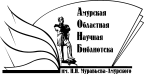 Государственное бюджетное учреждение культуры«Амурская областная научная библиотека имени Н.Н. Муравьева-Амурского